Муниципальное образовательное учреждение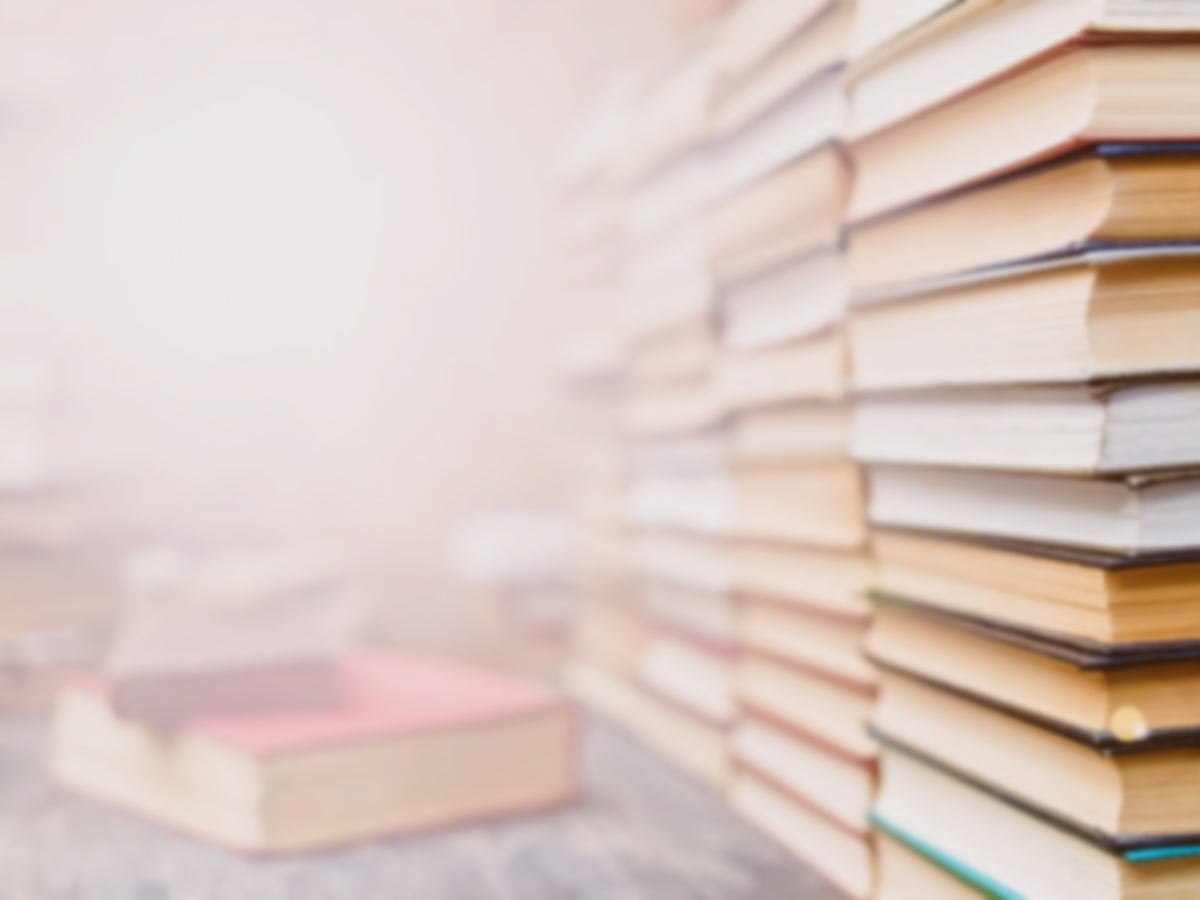 дополнительного образования«Центр внешкольной работы»Отчет о проведении акции «#Ювента.lit»,в рамках областной акции«Бери-читай»от Уральской Академии Лидерства2020 г.С 15 по 20 декабря 2020 года в рамках областной акции «Бери-читай» от Уральской академии Лидерства, детская районная общественная организация «Ювента» запустила акцию «#Ювента.lit».Цель: Популяризация чтения и Буккросинга Задачи: Провести мероприятия, направленные на популяризацию чтения и буккросинга, в школах Ирбитского района.Запустить тематические недели «#Ювента.lit» в социальных сетях Instagram и ВКонтактеОрганизаторы: Штаб РДОО «Ювента»Участники акции:Бердюгинская школаГоркинская школаДубская школаЗайковская школа №1Зайковская школа №2Знаменская школаКилачевская школаКиргинская школаКлючевская школа Ницинская школа Осинцевская школа Пионерская школа Пьянковская школа Речкаловская школа Кирилловская школа Рудновская школа Стриганская школа Фоминская школа Харловская школа Черновская школа Чубаровская школаУчастие приняли 2943 учащихся с 1 по 11 классы, а также подписчики аккаунтов МЫ ИЗ ЮВЕНТЫ! (ВКонтакте) и my_iz_yuventy (Instagram). Всего около 3300 человек.Акция получила отличный отклик в Ирбитском районе. Так, участие в  «#Ювента.lit» приняли не только обучающие школ района, но и их родители, а также педагоги и администрация школ. Благодаря тематической неделе в социальных сетях, удалось задействовать не только ребят Ирбитского района, но и других территорий, а также представителей команд-участниц Уральской Академии Лидерства. Все фотографии активисты РДОО «Ювента» собрали в приложении (презентация PowerPoint)Ссылки:На группу в ВКонтакте (МЫ ИЗ ЮВЕНТЫ!) https://vk.com/yaaktivНа аккаунт в Instagram (my_iz_yuventy) https://instagram.com/my_iz_yuventy?igshid=ybzewdblm7lfМероприятиеОписаниеИтогиМероприятия в школах Ирбитского районаМероприятия в школах Ирбитского районаМероприятия в школах Ирбитского районаКлассные часы: «Книжное царство – мудрое государство»«Мир русской классики»«Читаем классику сегодня»17 декабря в 21 школе района проведены классные часы: - «Книжное царство – мудрое государство» (ученики 1-4 классов).- «Мир русской классики» (ученики 5-9 классов)- «Читаем классику сегодня» (10-11 классы)1-4, 9, 11 классы – в очной форме5-8, 10 классы – в дистанционном режиме (с помощью социальной сети WhatsApp) Популяризация русской литературы среди обучающихся 1-11 классов. Расширение кругозора учащихся.Беседа «Любимые книги»Количество участников: 2943 ученика (1-11 классы)Выставки книг в школьных библиотеках: «Читаем книги о войне» «Книга открывает мир наук» «Книга тоже воевала»«Книга помощи»Выставки книг в школьных библиотеках (15-21 декабря) по следующим темам:- «Читаем книги о войне» - «Книга открывает мир наук» - «Книга помощи»- «Книга тоже воевала»(также выполнялось дистанционно с помощью социальной сети WhatsApp)Проведение викторин по сюжетам книг, представленных на выставках. Углубленное знакомство детей с литературой представленных тем.Количество участников: 569 учеников (1-11 классы)«Дарим книге вторую жизнь»Реставрация книг в школьных библиотеках, создание обложек и закладок своими руками(1-4, 9, 11 классы)Более 200 восстановленных и обновлённых книг в 20 школьных библиотеках районаКоличество участников: 340 учеников (1-4, 9, 11 классы)«Подари книгу школе»Безвозмездная помощь  школьным библиотекам от учеников школ (1-11 классы) в виде книг, подаренных библиотеке (15-18 декабря) 37 новых книг в 13 библиотеках района.Количество участников: 32 ученика (1-4 классы) «Читательский час»Урок литературы, посвященный чтению произведений русской классики (1 произведение на выбор класса) (любой урок литературы с 15 по 18 декабря) Участие также приняли педагоги школТакже проводилось дистанционно для 5-8, 10 классов (с помощью социальной сети WhatsApp)Более 100 проведенных уроковКоличество участников:2943 ученика (1-11 классы) + педагоги«Прочитай книгу и передай другому»Обмен проводился как в очной форме, так и дистанционно (с помощью социальной сети WhatsApp)Ребята обменивались не просто книгами, а впечатлениями от их прочтения, так «передать книгу» другому стало возможно даже дистанционно. Популяризация буккросинга среди учеников 1-11 классов школ Ирбитского района.Количество участников: 2943 ученика (1-11 классы) «Книга года»Опрос среди обучающихся 1-11 классов школ Ирбитского района для выявления «Книги года» (в 1-4, 5-9, 10-11 классах свой победитель) Опрос проводился классными руководителя на классных часах 17 декабря.Выявление литературных знаний у обучающихся 1-11 классов школ Ирбитского района.1-4 классы – «Серебряное копытце» П.Бажов5-9 классы – «Мятная сказка»  А.Полярный10-11 классы – «Горе от ума» А.ГрибоедовКоличество участников: 2943 ученика (1-11 классы)«Книга для семейного чтения»Агитация населения к семейному чтению через классные беседы в социальной сети WhatsAppПопуляризация семейного чтения .Количество участников: около 700 учеников (1-11 классы) и их родители «Мы читаем и рисуем»Чтение с учениками 1-4 классов русской литературы и изображение впечатлений от прочитанного с помощью рисования (уроки литературы и ИЗО) Развитие творческих способностей детей. Расширение кругозора детей.Популяризация чтения русской литературы.Количество участников: 982 ученика (1-4 классы)Тематическая неделя «#Ювента.lit» в социальных сетях Instagram и ВКонтактеТематическая неделя «#Ювента.lit» в социальных сетях Instagram и ВКонтактеТематическая неделя «#Ювента.lit» в социальных сетях Instagram и ВКонтактеЗапуск акции (Instagram, ВКонтакте) Знакомство подписчиков с целью и задачами акции, расписанием будущей тематической неделиПубликации в социальных сетях Количество участников: подписчики группы МЫ ИЗ ЮВЕНТЫ! (1100 человек) и аккаунта в Instagram @my_iz_yuventy (398 человек)Рубрики: «Интересные факты»«Угадай персонажа»«Мемная вечеринка»(Instagram)«Интересные факты»: факты из жизни представителей русской  и зарубежной литературы, взгляд на поэтов/писателей с другой стороны«Угадай персонажа»: персонажи русской и зарубежнойлитературы загаданы в цитатах произведения, а также известных песнях; задача – узнать загаданного персонажа.«Мемная вечеринка»: содержание произведений в небольших смешных картинках.Взгляд на литературу с другой стороны с помощью современных форм преставления информации.Привлечение внимания к жизни представителей русской и зарубежной литературы.Количество участников: подписчики аккаунта в Instagram @my_iz_yuventy (398 человек)Прямой эфир «#Ювента.lit» (Instagram)Прямой эфир с приглашенным гостем, на котором обсуждались: русская и зарубежная литература, роль чтения в жизни человека, профессии, связанные с литературой. Привлечение внимания к чтению с помощью беседы с пригашенным гостем.Расширение знаний участников эфира в области литературы.Количество участников: 48 человек за все время эфираСборник «Ювентовские |не|будни» (Instagram)Создание сборника историй ювентовцев с различных мероприятий Ювенты.Развитие у участников писательского навыка.Сохранение памяти о мероприятиях.Популяризация чтения через изучение сборника «Ювентовские |не|будни»Количество участников: подписчики аккаунта в Instagram @my_iz_yuventy (398 человек), из них в создании историй – 112 человек.«Моя любимая книга» (ВКонтакте)Пост-обсуждение в группе [МЫ ИЗ ЮВЕНТЫ! ], в котором подписчики поделились любимыми книгами, рассказали о их значении в их жизни. Привлечение внимания к чтению с помощью поста-обсуждения.Обмен впечатлениями после прочтения.Количество участников: подписчики группы МЫ ИЗ ЮВЕНТЫ! (1100 человек)